РАСПИСАНИЕ ЗАНЯТИЙ ВНЕУРОЧНОЙ ДЕЯТЕЛЬНОСТИ ГБОУ СОШ №3 им. М.Ф. Леонова с. Приволжье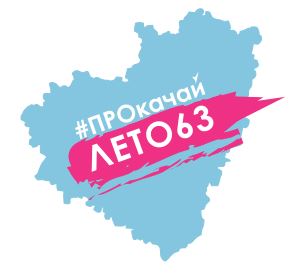 29 ИЮНЯ ПОНЕДЕЛЬНИК1-4 класс5  класс6 класс7 класс8 класс9 класс10 классВремяСпособПредмет, мероприятиеТема занятияРесурсФорма представления  отчета9.00-9.20С помощью ЭОРУТРЕННЯЯ ЗАРЯДКАУТРЕННЯЯ ЗАРЯДКАhttps://youtu.be/14si7b3hP3cФотоотчет9.30-10.00ЗАВТРАК ПО-ДОМАШНЕМУЗАВТРАК ПО-ДОМАШНЕМУЗАВТРАК ПО-ДОМАШНЕМУ10.15-10.45С помощью ЭОРДинамическая пауза, Измайлова О.Ю.Что лишнее?http://www.youtube.com/watch?v=24cediwlKQQФотоотчет11.00-11.30С помощью ЭОРОстров дружбыВиртуальная экскурсия на о.Байкал https://clck.ru/NioouФотоотчет12.00-12.30ОБЕД ПО-ДОМАШНЕМУОБЕД ПО-ДОМАШНЕМУОБЕД ПО-ДОМАШНЕМУ12.30-14.30ОЧЕНЬ ТИХИЙ ЧАСОЧЕНЬ ТИХИЙ ЧАСОЧЕНЬ ТИХИЙ ЧАС15.00-17.00С помощью ЭОРДосуговые мероприятияОнлайн-конкурс репортажей «Мое лето»Проект «Интерактивное лето-2020»https://vk.com/club195527362https://vk.com/guild_yjНоминации Конкурса: 
• «Репортаж»; 
• «Видеорепортаж»; 
• «Фоторепортаж». Темы: • Мое лето в июне; 
• Мое лето в июле; 
• Мое лето в августеФотоотчетВремяСпособПредмет, мероприятиеТема занятияРесурсФорма представления  отчета9.00-9.20С помощью ЭОРУТРЕННЯЯ ЗАРЯДКАУТРЕННЯЯ ЗАРЯДКАhttps://youtu.be/14si7b3hP3cФотоотчет9.30-10.00ЗАВТРАК ПО-ДОМАШНЕМУЗАВТРАК ПО-ДОМАШНЕМУЗАВТРАК ПО-ДОМАШНЕМУ10.15-10.45С помощью ЭОРВидеофильм к 75 -летию  Победы в ВОВКоролева С.В.«Помнишь, товарищ…»Просмотреть ресурс: https://youtu.be/WbKxFtWc_h0Фото просмотра11.00-11.30С помощью ЭОРТворческая мастерскаяКоролева С.В.Акриловые заливкиhttps://vk.com/club195646417?z=video88366728_456239055%2Fa57e03045e93eb3831%2Fpl_wall_-195646417Фото своей работы12.00-12.30ОБЕД ПО-ДОМАШНЕМУОБЕД ПО-ДОМАШНЕМУОБЕД ПО-ДОМАШНЕМУ12.30-14.30ОЧЕНЬ ТИХИЙ ЧАСОЧЕНЬ ТИХИЙ ЧАСОЧЕНЬ ТИХИЙ ЧАС15.00-17.00С помощью ЭОРДосуговые мероприятия Онлайн-конкурс репортажей «Мое лето»Проект «Интерактивное лето-2020»https://vk.com/club195527362https://vk.com/guild_yjНоминации Конкурса: 
• «Репортаж»; 
• «Видеорепортаж»; 
• «Фоторепортаж». Темы: • Мое лето в июне; 
• Мое лето в июле; 
• Мое лето в августе.РепортажВремяСпособПредмет, мероприятиеТема занятияРесурсФорма представления  отчета9.00-9.20С помощью ЭОРУТРЕННЯЯ ЗАРЯДКАУТРЕННЯЯ ЗАРЯДКАhttps://youtu.be/14si7b3hP3cФотоотчет9.30-10.00ЗАВТРАК ПО-ДОМАШНЕМУЗАВТРАК ПО-ДОМАШНЕМУЗАВТРАК ПО-ДОМАШНЕМУ10.15-10.45С помощью ЭОРКлассный часЧернобровкина О.И.«Безопасные летние каникулы»https://yandex.ru/video/preview/?filmId=12291307538820182303&from=tabbar&reqid=1593326966647652-1199635408411626336511687-man2-5732&suggest_reqid=437381582157124776074168995348597&text=классный+час+на+тему+безопасные+летние+каникулы+8+классФотоотчет11.00-11.30С помощью ЭОРВидеофильм к 75 -летию  Победы в ВОВ«Помнишь, товарищ…»Просмотреть ресурс: https://youtu.be/WbKxFtWc_h0Фото просмотра12.00-12.30ОБЕД ПО-ДОМАШНЕМУОБЕД ПО-ДОМАШНЕМУОБЕД ПО-ДОМАШНЕМУ12.30-14.30ОЧЕНЬ ТИХИЙ ЧАСОЧЕНЬ ТИХИЙ ЧАСОЧЕНЬ ТИХИЙ ЧАС15.00-17.00С помощью ЭОРДосуговые мероприятия Онлайн-конкурс репортажей «Мое лето»Проект «Интерактивное лето-2020»https://vk.com/club195527362https://vk.com/guild_yjНоминации Конкурса: 
• «Репортаж»; 
• «Видеорепортаж»; 
• «Фоторепортаж». Темы: • Мое лето в июне; 
• Мое лето в июле; 
• Мое лето в августе.РепортажВремяСпособПредмет, мероприятиеТема занятияРесурсФорма представления  отчета9.00-9.20С помощью ЭОРУТРЕННЯЯ ЗАРЯДКАУТРЕННЯЯ ЗАРЯДКАhttps://youtu.be/14si7b3hP3cФотоотчет9.30-10.00ЗАВТРАК ПО-ДОМАШНЕМУЗАВТРАК ПО-ДОМАШНЕМУЗАВТРАК ПО-ДОМАШНЕМУ10.15-10.45С помощью ОФП Рожнова Л.Н.#Тренируемся дома#Тренировка футболиста дома https://yandex.ru/video/preview/?filmId=12335975178746319331&text=Тренируемся%20дома%20%231%20%7C%2017%20упражнении%20для%20юных%20футболистов&path=wizard&parent-reqid=1591871226769115-589146762729330218100305-production-app-host-man-web-yp-298&redircnt=1591871231.1 «Я пою про этот ветер». Включаем видео и учим движения. В конце июня снимаем видео как мы танцуем дома, делаем домашний  флешмоб !!!https://yandex.ru/video/preview/?filmId=13173397225419612538&text=Артек%20-%20новая%20волна%20%28флэшмоб%20в%20ялте%29&path=wizard&parent-reqid=1590354036044468-626892133972179622800254-production-app-host-sas-web-yp-193&redircnt=1590354045.1Ссылка на аудио запись танца (фонограмма)https://ipleer.com/q/я+пою+про+этот+ветер/Фотоотчет11.00-11.30С помощью ЭОРКлассный часВоронина О.П.«Безопасные летние каникулы»https://yandex.ru/video/preview/?filmId=12291307538820182303&from=tabbar&reqid=1593326966647652-1199635408411626336511687-man2-5732&suggest_reqid=437381582157124776074168995348597&text=классный+час+на+тему+безопасные+летние+каникулыФотоотчет12.00-12.30ОБЕД ПО-ДОМАШНЕМУОБЕД ПО-ДОМАШНЕМУОБЕД ПО-ДОМАШНЕМУ12.30-14.30ОЧЕНЬ ТИХИЙ ЧАСОЧЕНЬ ТИХИЙ ЧАСОЧЕНЬ ТИХИЙ ЧАС15.00-17.00С помощью ЭОРДосуговые мероприятия Онлайн-конкурс репортажей «Мое лето»Проект «Интерактивное лето-2020»https://vk.com/club195527362https://vk.com/guild_yjНоминации Конкурса: 
• «Репортаж»; 
• «Видеорепортаж»; 
• «Фоторепортаж». Темы: • Мое лето в июне; 
• Мое лето в июле; 
• Мое лето в августе.РепортажВремяСпособПредмет, мероприятиеТема занятияРесурсФорма представления  отчета9.00-9.20С помощью ЭОРУТРЕННЯЯ ЗАРЯДКАУТРЕННЯЯ ЗАРЯДКАhttps://youtu.be/14si7b3hP3cФотоотчет9.30-10.00ЗАВТРАК ПО-ДОМАШНЕМУЗАВТРАК ПО-ДОМАШНЕМУЗАВТРАК ПО-ДОМАШНЕМУ10.15-10.45С помощью ЭОРИнформационная безопасностьКаширина И.В.«Безопасные летние каникулы в сети»https://yandex.ru/video/preview/?filmId=12291307538820182303&from=tabbar&reqid=1593326966647652-1199635408411626336511687-man2-5732&suggest_reqid=437381582157124776074168995348597&text=классный+час+на+тему+безопасные+летние+каникулыФотоотчет11.00-11.30С помощьюЭОРКлассный часЯшина Т.Н.«Безопасные летние каникулы»https://yandex.ru/video/preview/?filmId=12291307538820182303&from=tabbar&reqid=1593326966647652-1199635408411626336511687-man2-5732&suggest_reqid=437381582157124776074168995348597&text=классный+час+на+тему+безопасные+летние+каникулы+8+классФотоотчет12.00-12.30ОБЕД ПО-ДОМАШНЕМУОБЕД ПО-ДОМАШНЕМУОБЕД ПО-ДОМАШНЕМУ12.30-14.30ОЧЕНЬ ТИХИЙ ЧАСОЧЕНЬ ТИХИЙ ЧАСОЧЕНЬ ТИХИЙ ЧАС15.00-17.00С помощьюЭОРДосуговые мероприятия«Поделки своими руками»https://yandex.ru/video/preview/?filmId=14788962348142351584&text=мастер+класс+очумелые+ручки+по+бисероплитениюФотоотчетВремяСпособПредмет, мероприятиеТема занятияРесурсФорма представления  отчета9.00-9.20С помощью ЭОРУТРЕННЯЯ ЗАРЯДКАУТРЕННЯЯ ЗАРЯДКАhttps://youtu.be/14si7b3hP3cФотоотчет9.30-10.00ЗАВТРАК ПО-ДОМАШНЕМУЗАВТРАК ПО-ДОМАШНЕМУЗАВТРАК ПО-ДОМАШНЕМУ10.15-10.45С помощьюЭОРКлассный часЯшина Т.Н.«Безопасные летние каникулы»https://yandex.ru/video/preview/?filmId=12291307538820182303&from=tabbar&reqid=1593326966647652-1199635408411626336511687-man2-5732&suggest_reqid=437381582157124776074168995348597&text=классный+час+на+тему+безопасные+летние+каникулы+8+классФотоотчет11.00-11.30С помощью ЭОРВнеурочная деятельностьЯшина Т.Н.Мастер-класс Современный танец.https://yandex.ru/video/preview/?filmId=3565184505983016369&reqid=1593327998055968-611006354919774677911439-man2-6387&text=мастер+класс+учимся+танцамФотоотчет12.00-12.30ОБЕД ПО-ДОМАШНЕМУОБЕД ПО-ДОМАШНЕМУОБЕД ПО-ДОМАШНЕМУ12.30-14.30ОЧЕНЬ ТИХИЙ ЧАСОЧЕНЬ ТИХИЙ ЧАСОЧЕНЬ ТИХИЙ ЧАС15.00-17.00С помощьюЭОРДосуговые мероприятия«Поделки своими руками»https://yandex.ru/video/preview/?filmId=14788962348142351584&text=мастер+класс+очумелые+ручки+по+бисероплитениюФотоотчетВремяСпособПредмет, мероприятиеТема занятияРесурсФорма представления  отчета9.00-9.20С помощью ЭОРУТРЕННЯЯ ЗАРЯДКАУТРЕННЯЯ ЗАРЯДКАhttps://youtu.be/14si7b3hP3cФотоотчет9.30-10.00ЗАВТРАК ПО-ДОМАШНЕМУЗАВТРАК ПО-ДОМАШНЕМУЗАВТРАК ПО-ДОМАШНЕМУ10.15-10.45С помощью ЭОРВидеофильм к 75 -летию  Победы в ВОВКоролева С.В.«Помнишь, товарищ…»Просмотреть ресурс: https://youtu.be/WbKxFtWc_h0Фото просмотра11.00-11.30С помощью ЭОРЖизнь ученических сообществВоронина О.П.«Безопасные летние  каникулы»https://yandex.ru/video/preview/?filmId=12291307538820182303&from=tabbar&reqid=1593326966647652-1199635408411626336511687-man2-5732&suggest_reqid=437381582157124776074168995348597&text=классный+час+на+тему+безопасные+летние+каникулыФотоотчет12.00-12.30ОБЕД ПО-ДОМАШНЕМУОБЕД ПО-ДОМАШНЕМУОБЕД ПО-ДОМАШНЕМУ12.30-14.30ОЧЕНЬ ТИХИЙ ЧАСОЧЕНЬ ТИХИЙ ЧАСОЧЕНЬ ТИХИЙ ЧАС15.00-17.00С помощью ЭОРДосуговые мероприятияОнлайн-конкурс репортажей «Мое лето»Проект «Интерактивное лето-2020»https://vk.com/club195527362https://vk.com/guild_yjНоминации Конкурса: 
• «Репортаж»; 
• «Видеорепортаж»; 
• «Фоторепортаж». Темы: • Мое лето в июне; 
• Мое лето в июле; 
• Мое лето в августе.Репортаж